Publicado en Madrid el 10/05/2021 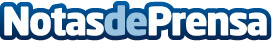 Digital Consumer Intelligence para innovar en estrategias de marketing digitalActualmente los procesos de promoción y de gestión publicitaria en canales digitales están al alcance de todas las marcas. Pero esto cuenta con un efecto negativo, y es que la enorme oferta de publicidad, de creatividad y de presencia en medios digitales ha provocado que la diferenciación de las marcas sea un reto. Las grandes agencias cuentan con tecnología innovadora y herramientas para acceder a información que les permiten obtener una visión global del mercado. ¿Cómo utilizar estos datos en una marca?Datos de contacto:iootec eBusiness Developers910840963Nota de prensa publicada en: https://www.notasdeprensa.es/digital-consumer-intelligence-para-innovar-en Categorias: Nacional Comunicación Marketing E-Commerce Consumo Innovación Tecnológica http://www.notasdeprensa.es